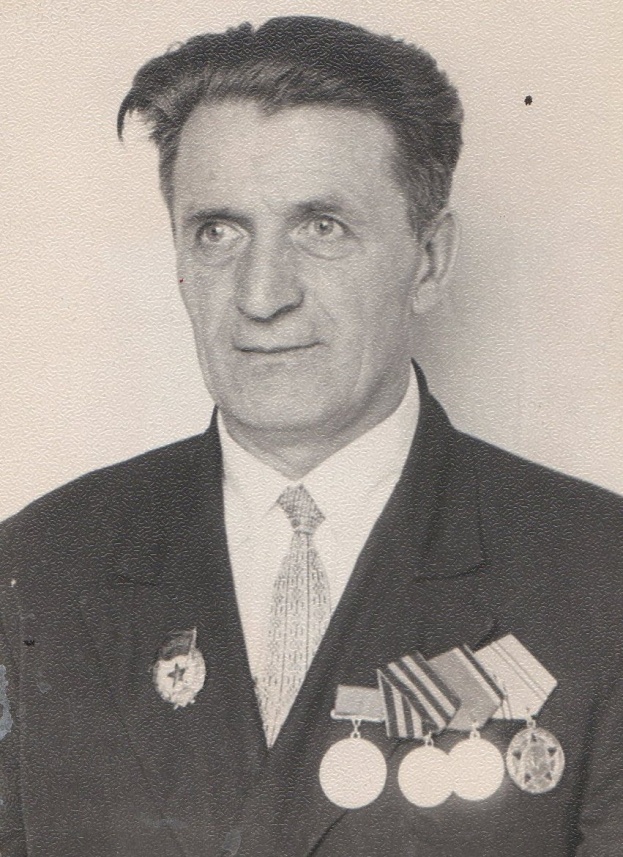 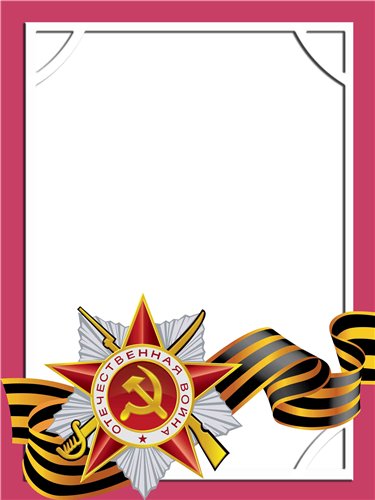                          Тепикин                         Дмитрий                        Михайлович                                       Ветеран войны и труда.       Родился в 1913 г., п. Атиг, русский, б/п.Воевал в составе 98 гв. Минометного полка-орудийный мастер. Центральный и 1-ый Украинский  фронта.         Награжден медалями: «За Отвагу», «За Победу над Германией» и другие три медали. 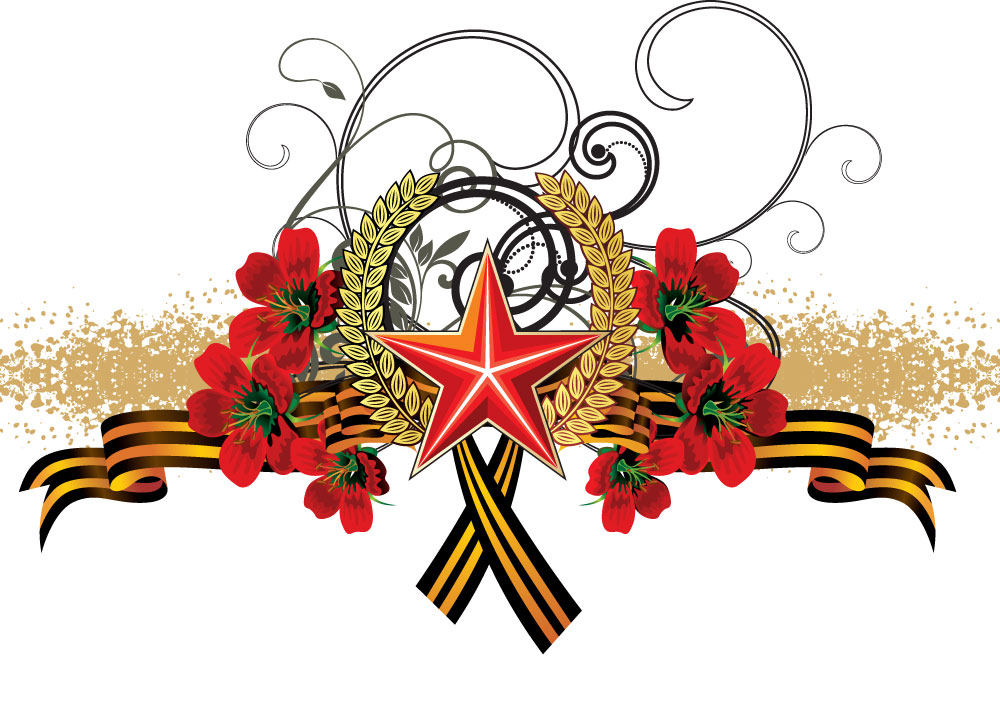 